桃園區殯葬服務中心會場佈置車輛停放規定壹、依據本所109年3月19日招集桃園市葬儀商業同業公會及各會場佈置招開會議討論後決議貳、會議結論：一、針對車輛停放問題，以下事項經各與會單位討論後決議：(一)景德廳部份：1、面對禮廳之右側(靠冰庫側，即前哨柵欄機後)區域，配合地檢署及警方等相驗屍體公務車輛停放需求，僅供公務車輛、進(出)館及相驗大體車輛停放，其餘洗穿化殮作業、場地佈置、棺木及葬儀雜貨運送等車輛，均於卸貨完畢後，駛離該區域。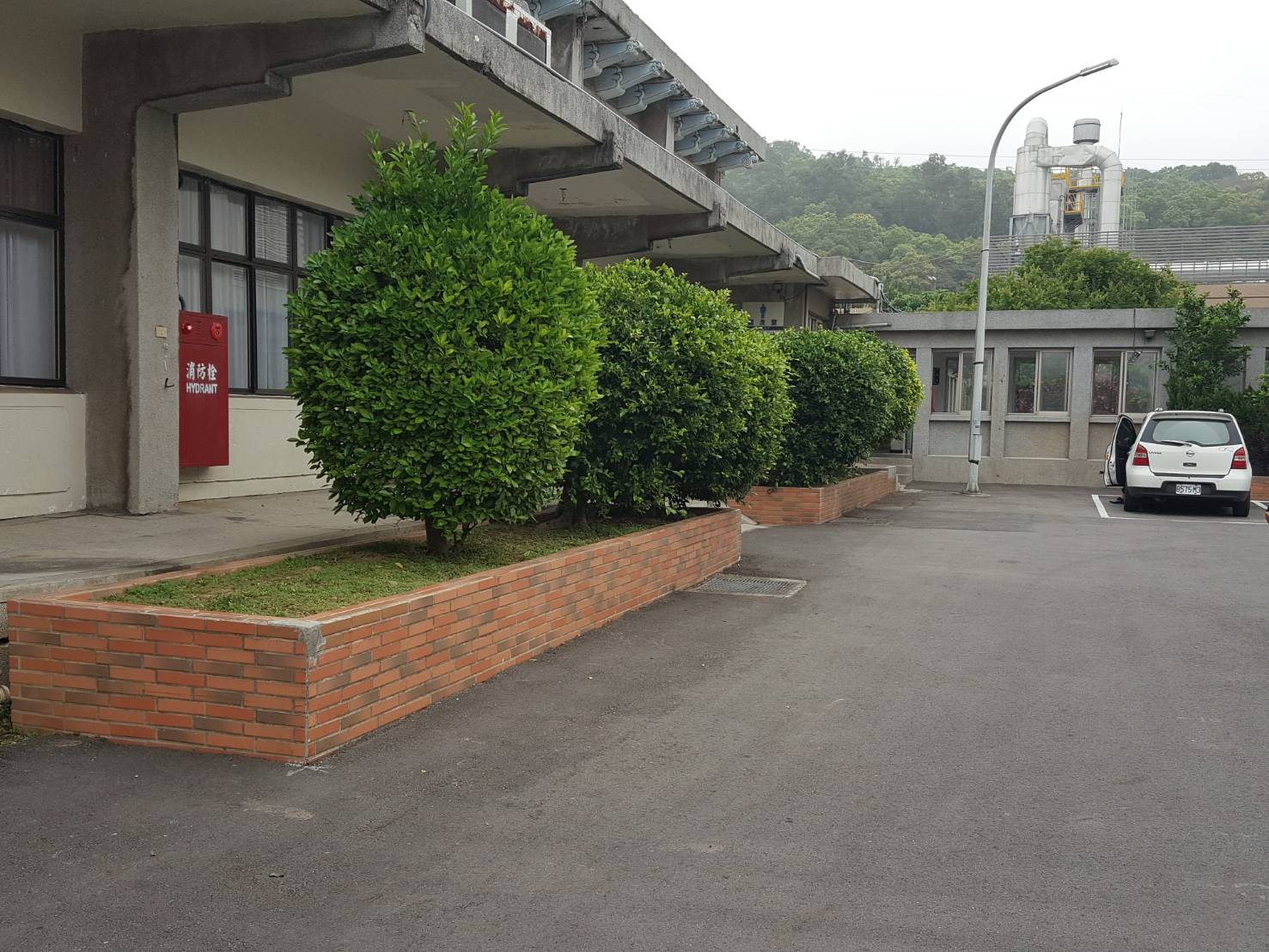 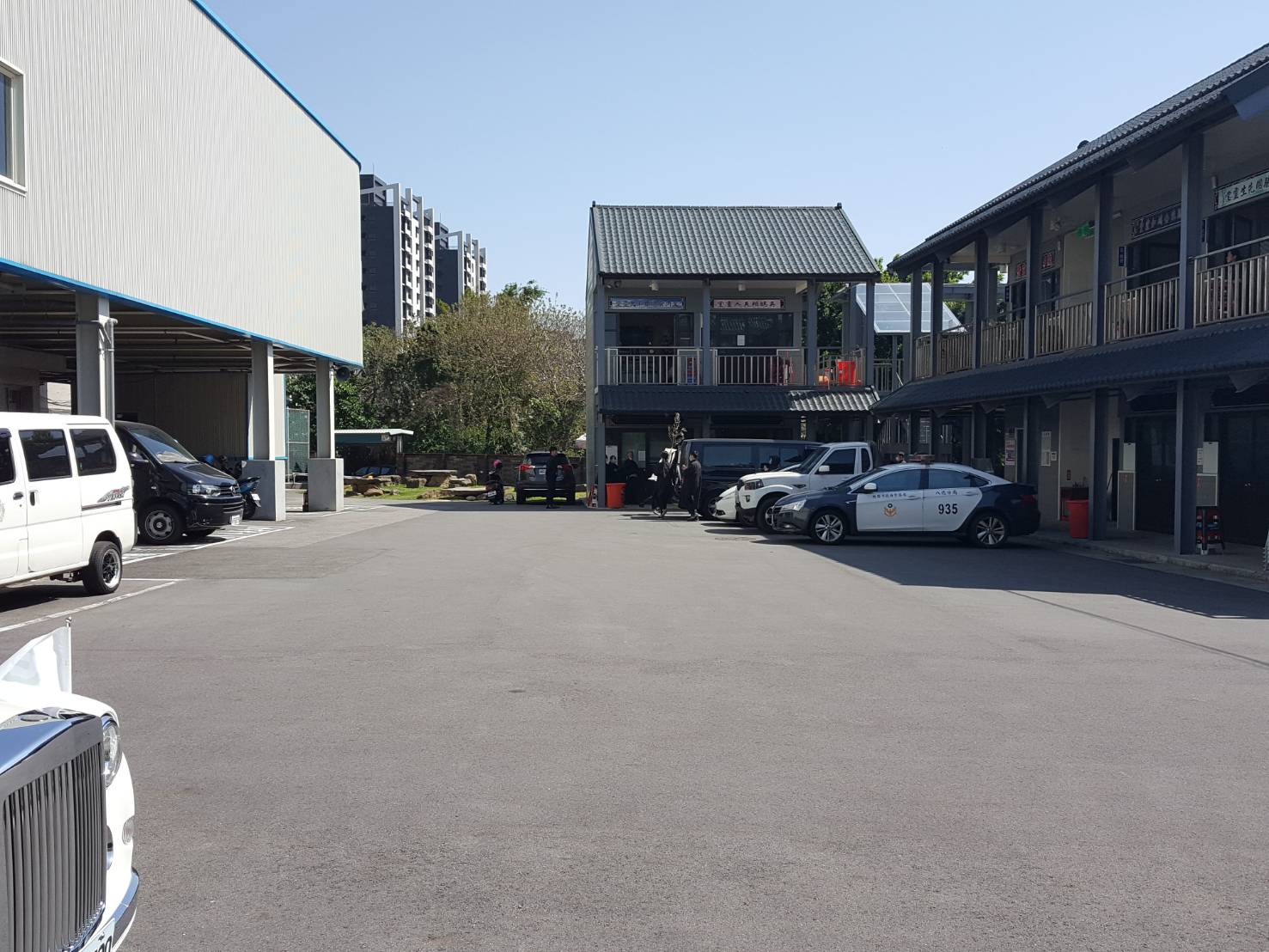 2、面對禮廳之左側(靠保全哨亭側)，開放場地佈置車輛單排臨時停車，所有臨停車輛不得阻擋進出樓梯、紅線及防撞桿。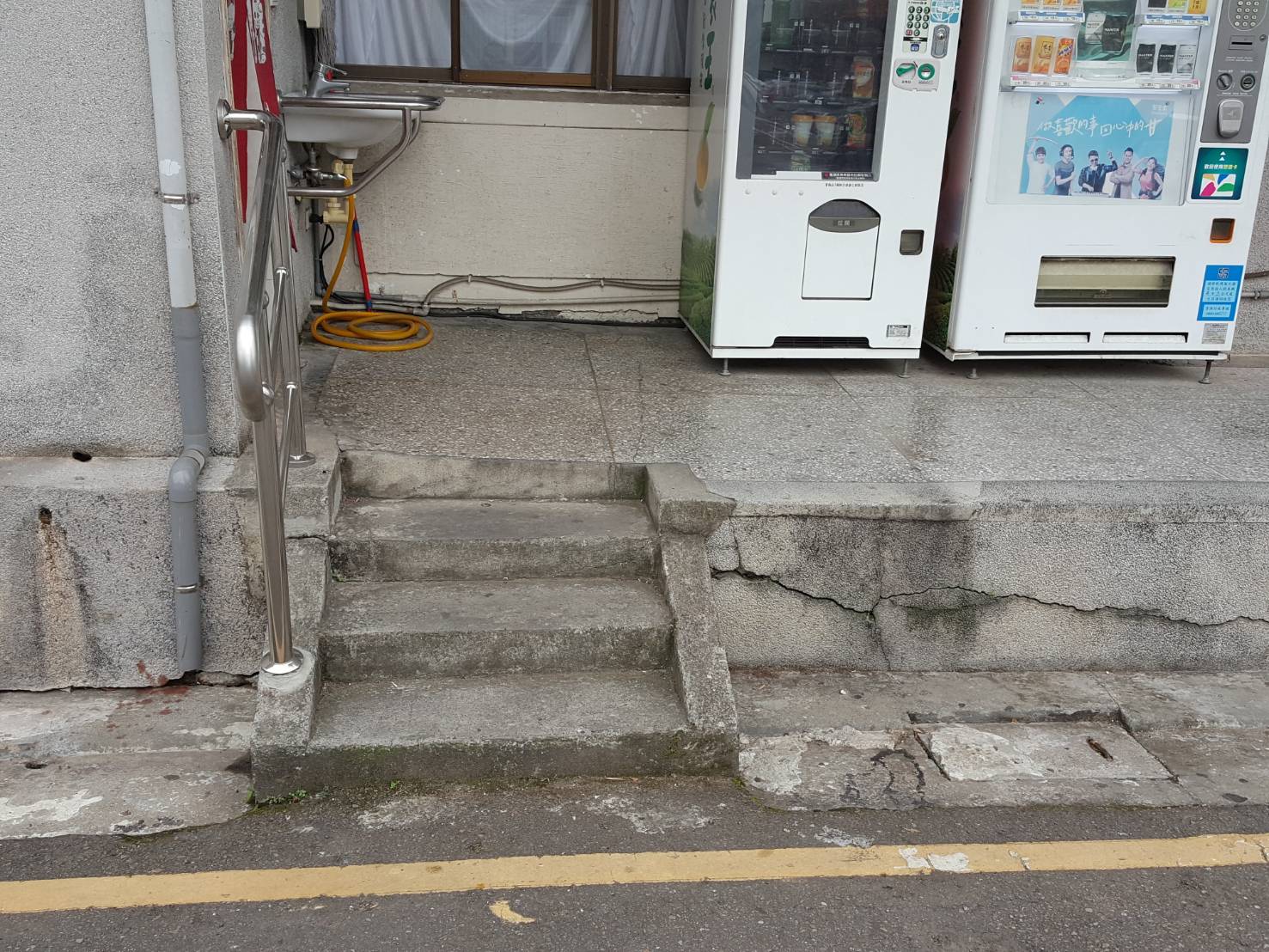 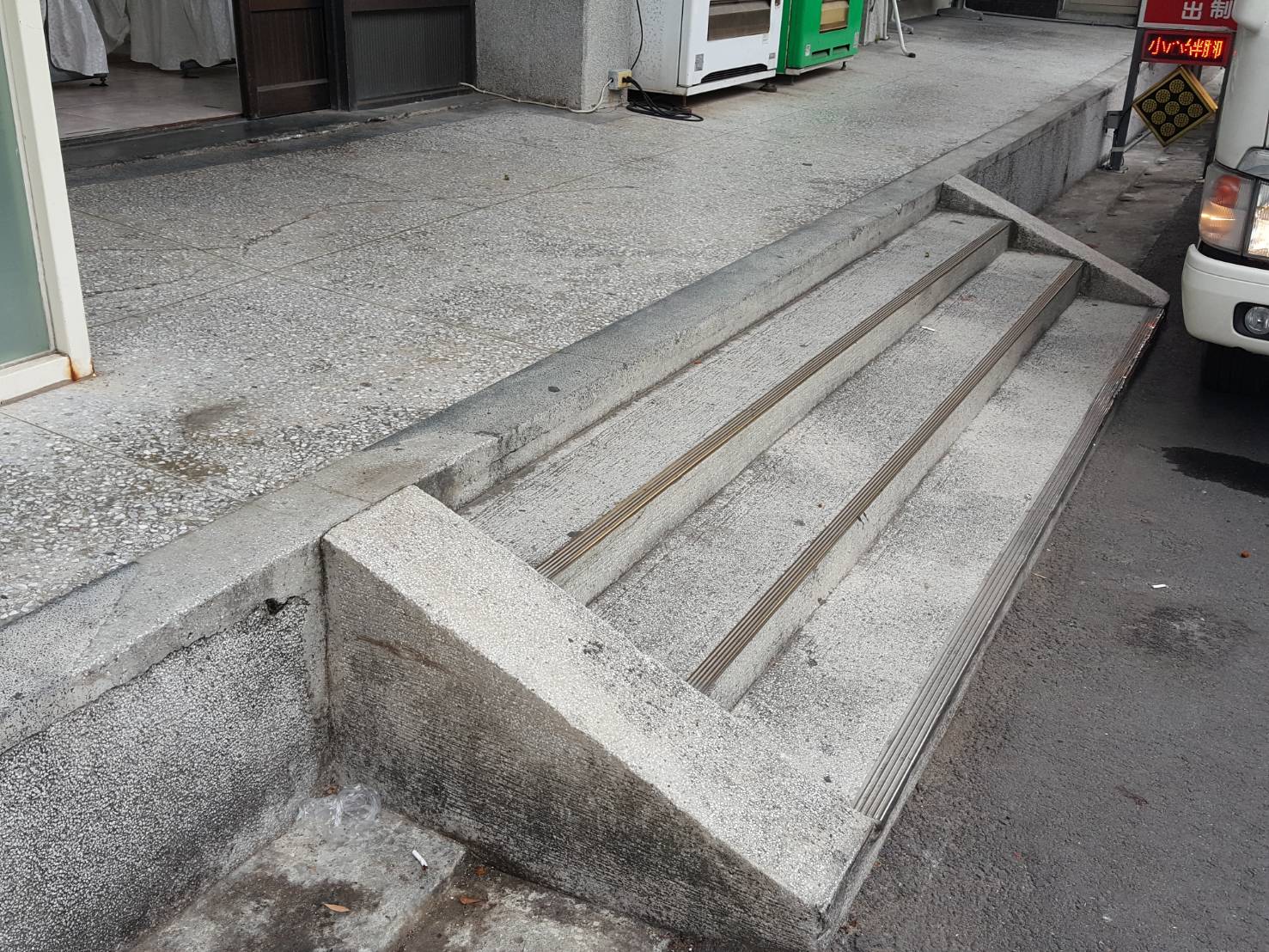 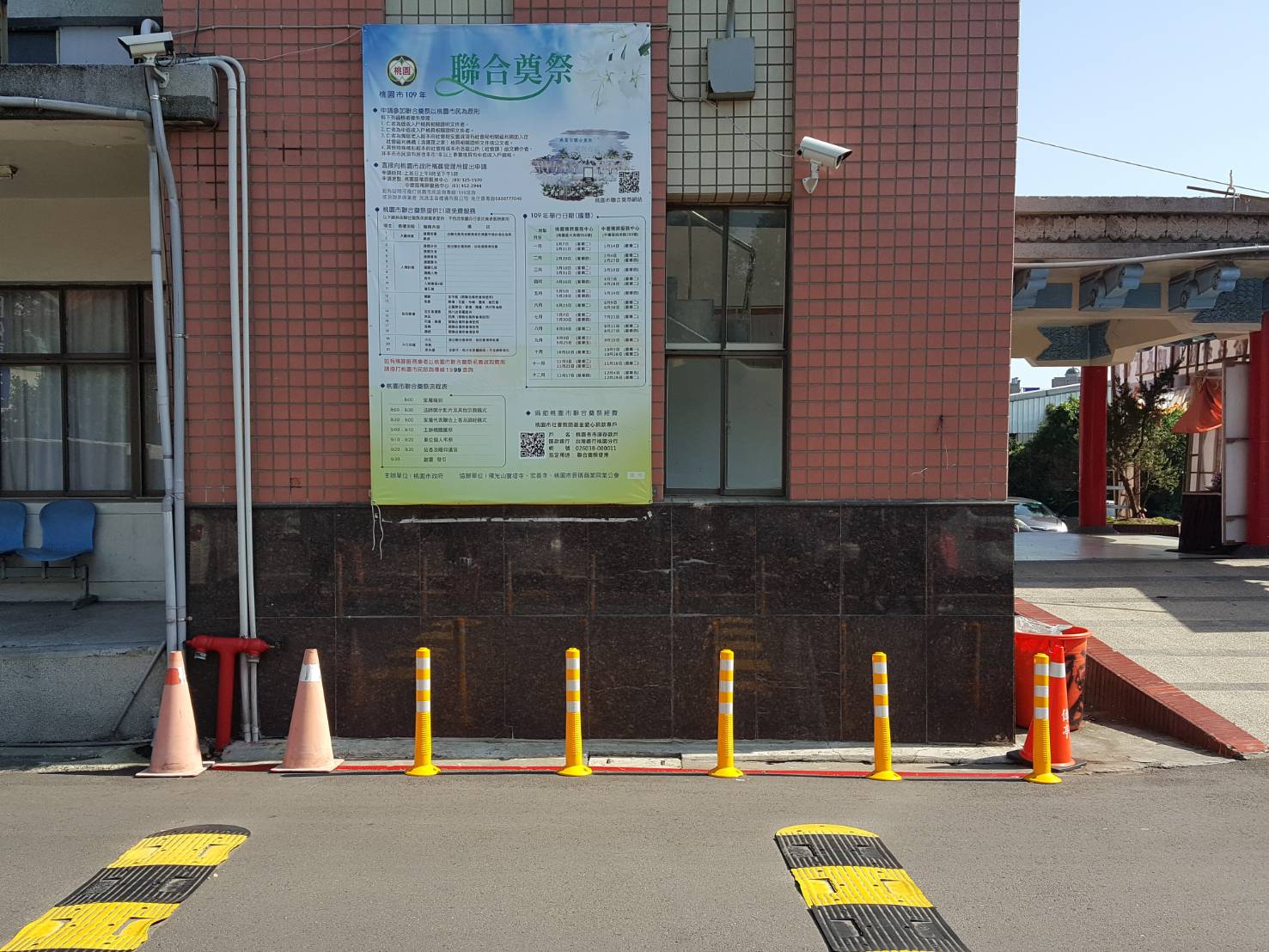 3、開放三格停車格供所有業者(含禮樂生及司儀等)、家屬及殯葬所同仁均可停放。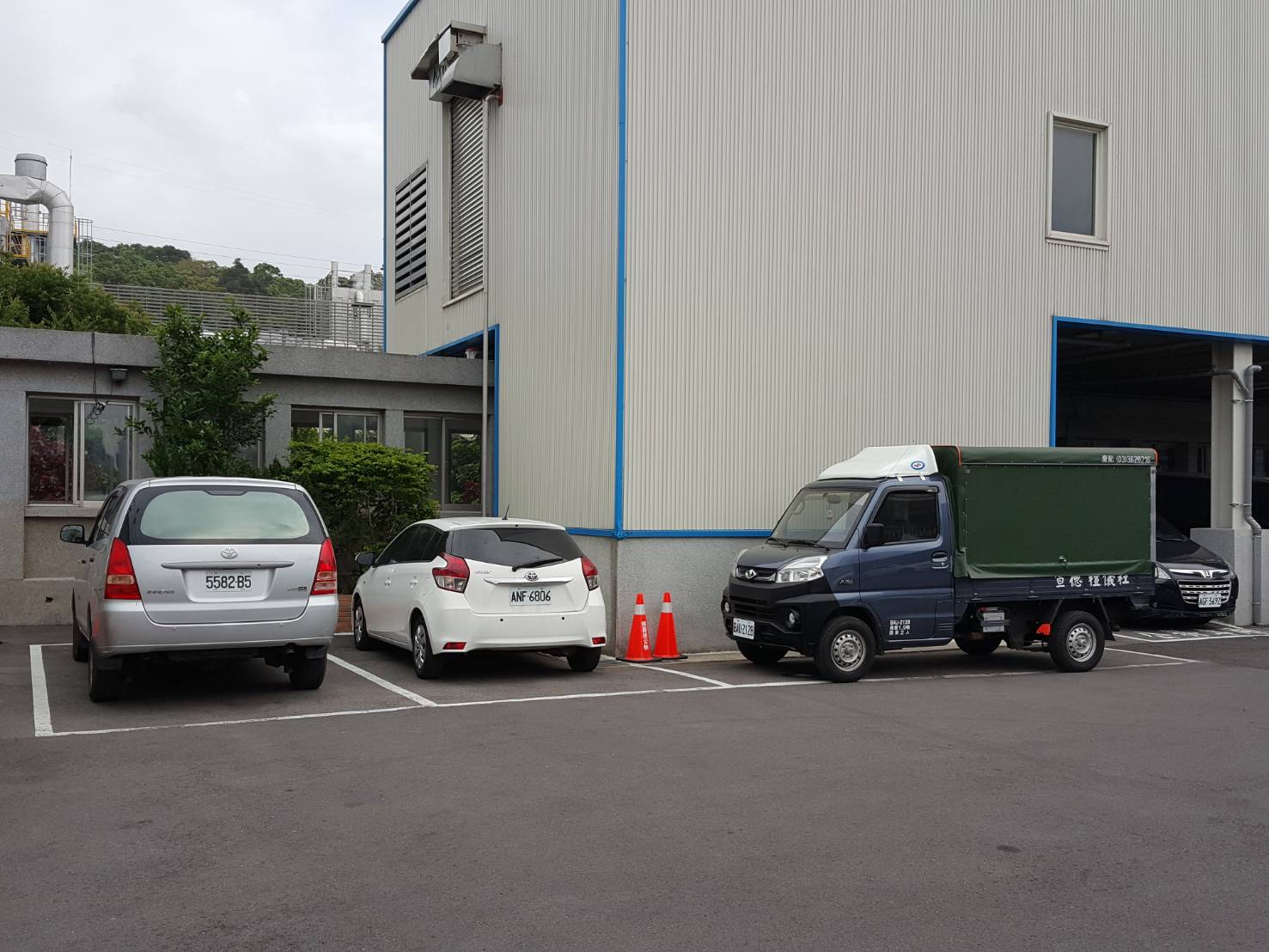  (二)新禮廳(即忠孝廳等) 部份：1、為亡者莊嚴走完人生最後一程，並讓送葬家屬安全行走，各禮廳紅線前區域供送葬隊伍行進，俟全部出殯後(不論以靈車或人力推送棺木方式)，方得單排臨時停車。2、禮廳對面停車格(共15格)供場地佈置業者、老弱婦孺及行動不便停放者，禮(樂)生、司儀及誦經人員等車輛請停放於園區後方停車場。3、上午場次，在其他禮廳尚未全數出殯前，如需佈置已出殯之禮廳，請以推車等方式運送佈置物品，以避免送葬家屬需閃避車輛。4、下午場次，在其他禮廳尚未全數出殯前，如需臨時停放請於卸貨完畢後駛離。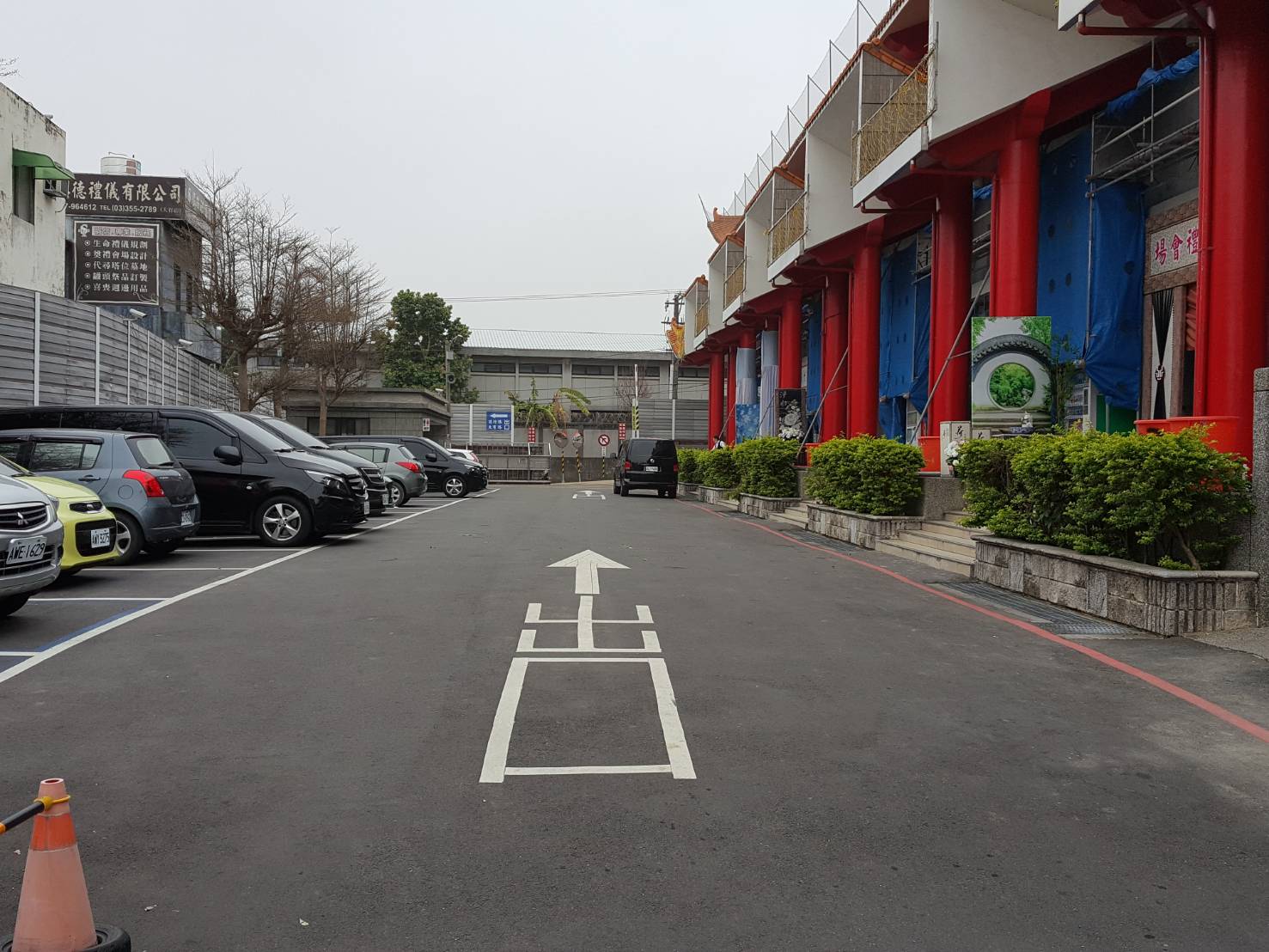 (三)美(懷)德廳、誦經室前及新禮廳(即忠孝廳等)後方：1、禮廳前俟靈車出殯後，方得單排臨時停車。2、誦經室前：紐澤西護欄處，不開放臨時停車，禮(樂)生及進行誦經室儀式者如需卸貨，請於卸貨完畢後駛離，不得阻擋誦經室儀式進行及出殯車輛轉彎行進。 3、新禮廳(即忠孝廳等)後方：會場佈置車輛停放，不可超越臨時辦公室旁之機車停車格，以免阻擋出殯車輛。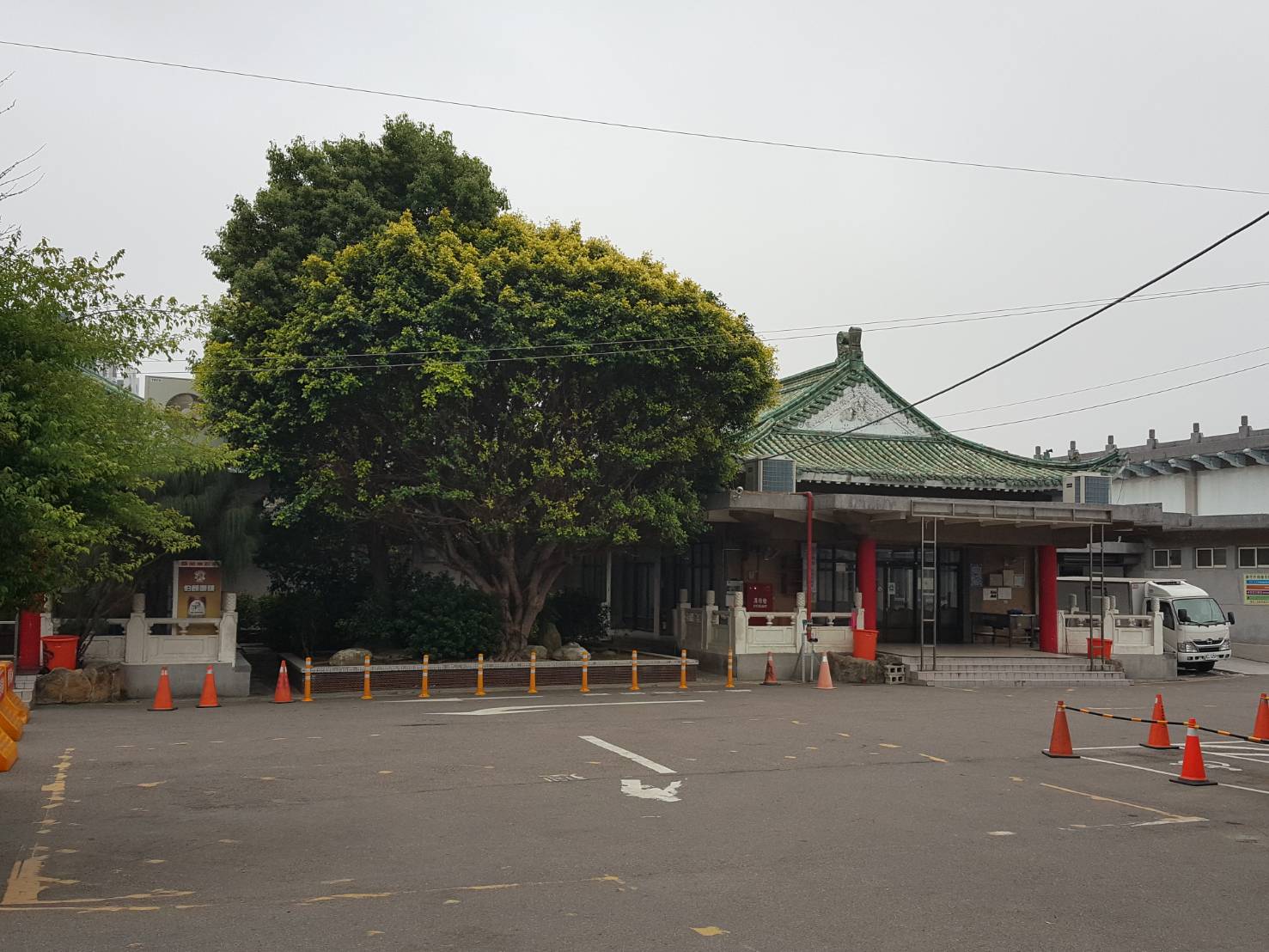 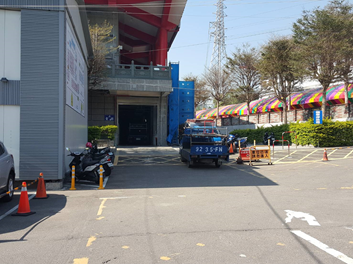 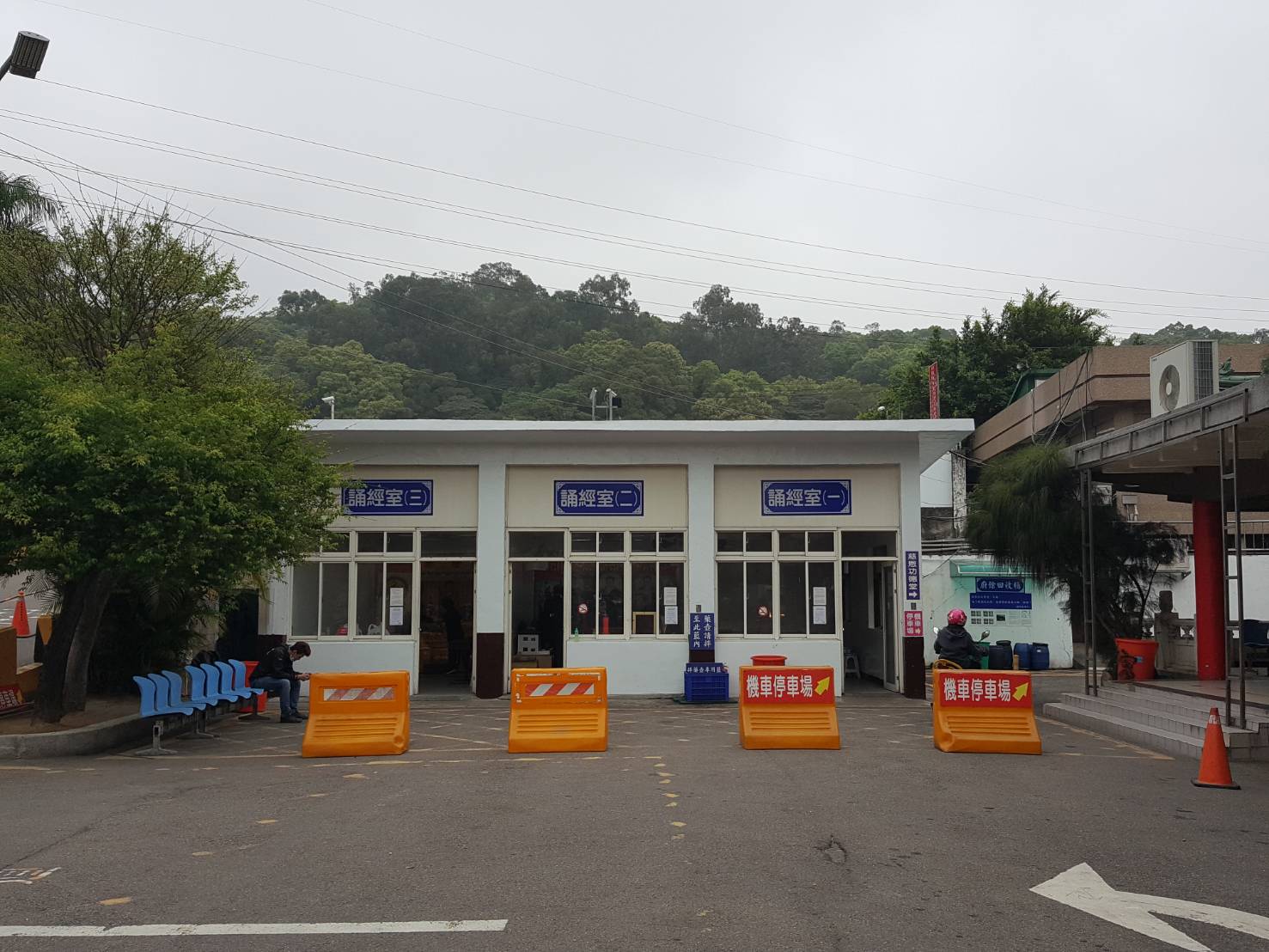 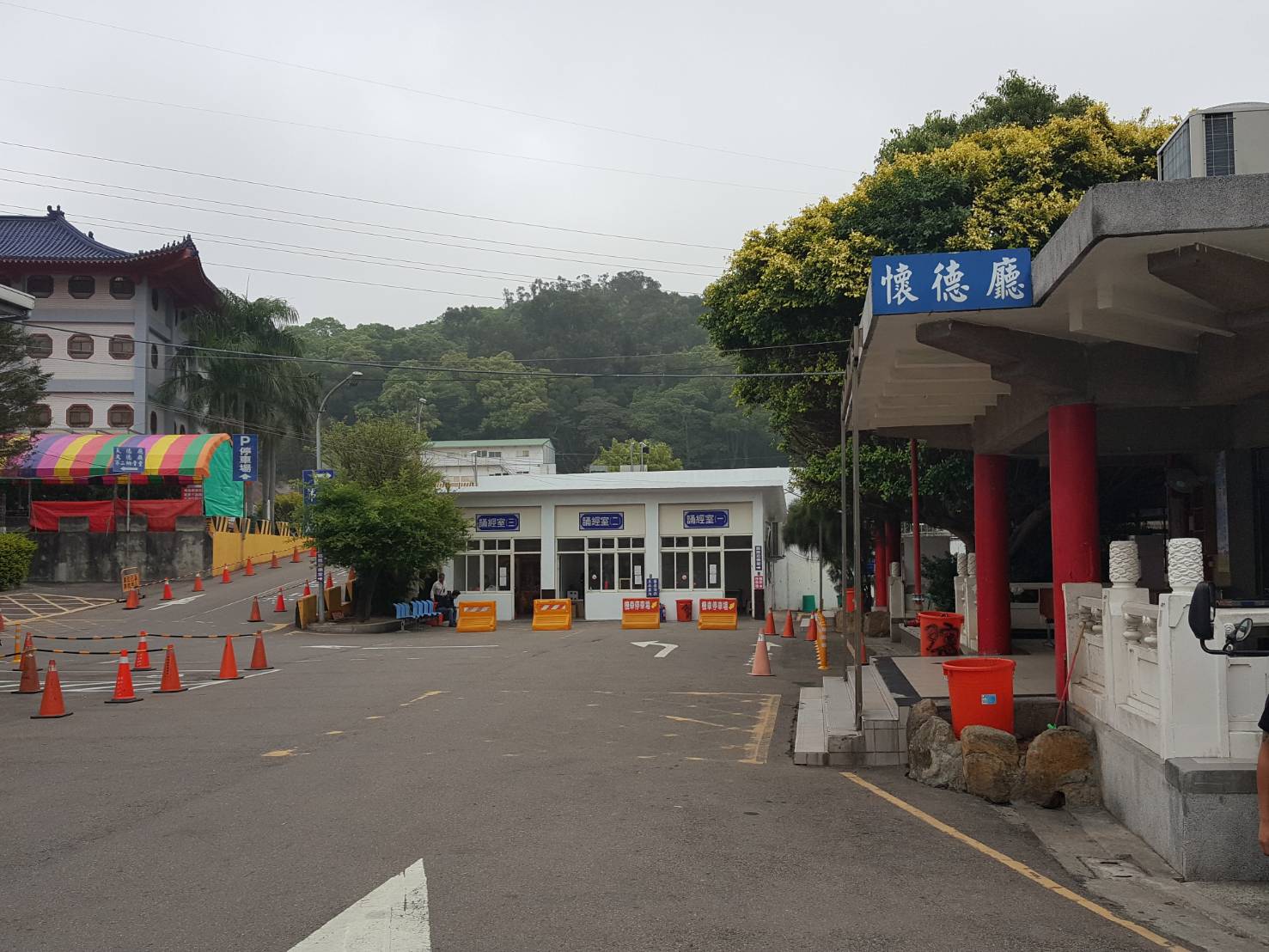 (四)原舊辦公室拆除後之停車場：開放承辦新禮廳之業者、民意代表、及殯葬所同仁停放，進入車輛由精武保全公司統一調度。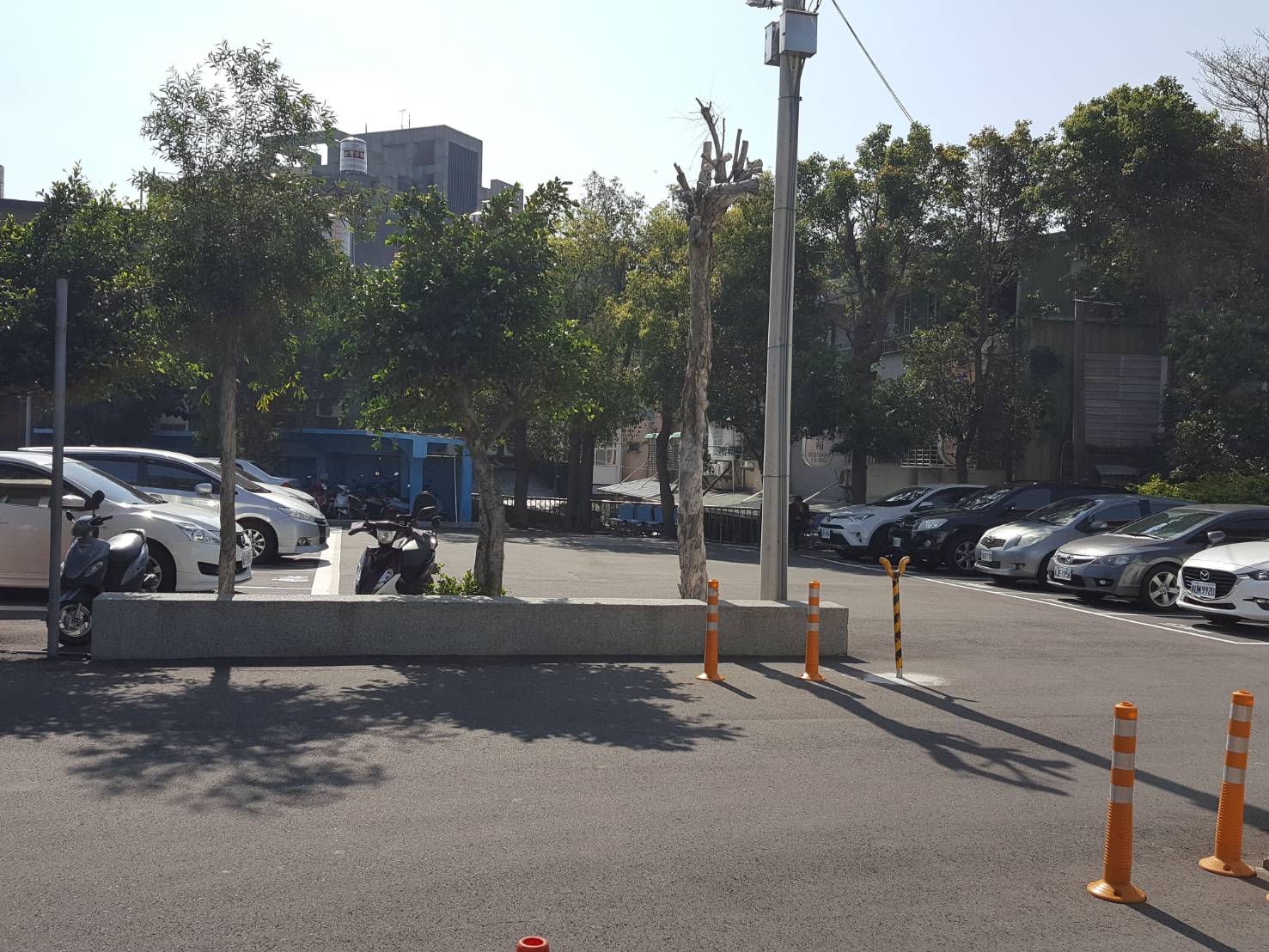 (五)各區車輛共通性規範：1、臨時停放車輛，請務必於車輛擋風玻璃前留下連絡電話，以供緊急聯絡用。2、禮(樂)生人員，請於卸完樂(法)器後，將車輛駛離，不可臨時停放。3、如園區內無車輛停放位置，請車輛先行駛離園區(不可逆向行駛)，以免阻礙園區交通。4、未來園區實施停車收費後，月租車輛請統一停放園區後方停車場，其餘均不可過夜停放。5、禮(樂)生、司儀及誦經人員等車輛請停放於園區後方停車場。二、決議事項自109年4月1日起實施，請公會協助轉知所屬會員配合辦理